JSHCZB-20230451号扬州大学附属医院东区污水站在线监测设备采购项目竞争性磋商文件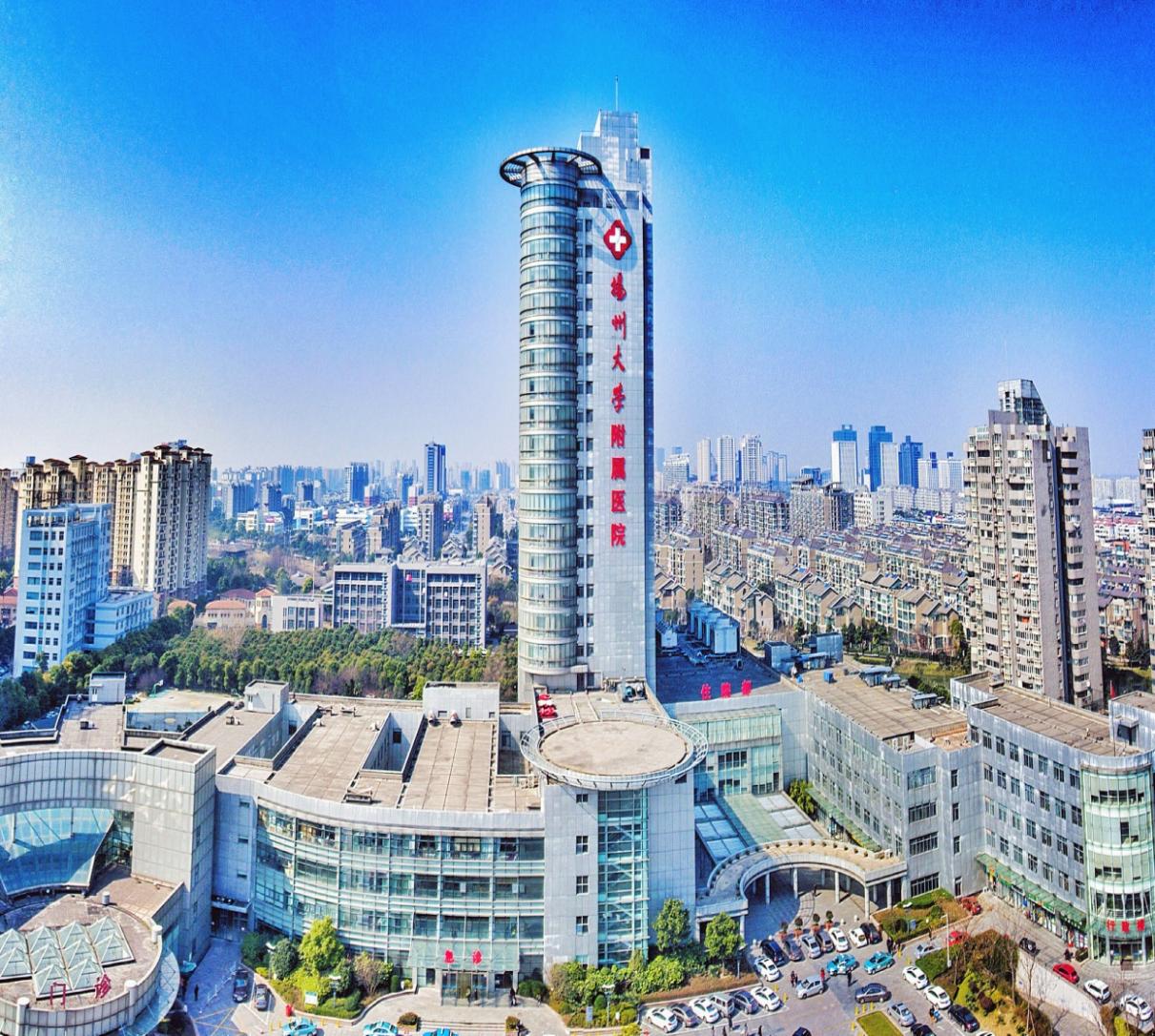 采 购 人：扬州大学附属医院发放日期：2023年5月26日目 录第一章 竞争性磋商采购邀请	3第二章 磋商须知	7第三章 合同条款及格式	17第四章 项目需求	22第五章 评审方法和评审标准	29第六章 竞争性磋商响应文件格式	31第一章 竞争性磋商采购邀请江苏汇诚投资咨询管理有限公司（以下简称“代理机构”）受扬州大学附属医院代理机构（以下简称“采购人”）的委托，就扬州大学附属医院东区污水站在线监测设备采购项目实施竞争性磋商采购，欢迎符合相关条件的供应商参加磋商。一、采购项目名称及编号项目名称：扬州大学附属医院东区污水站在线监测设备采购项目编    号：JSHCZB-20230451号 二、采购项目简要说明及预算金额1.根据扬州市生态环境局提出的对污染源自动监控要求。医院污染治理需求增加相关污染源自动监控设备：东区现有余氯、流量计，数采仪需要加装COD、PH二项监测因子均需实时将数据收集联网传输至扬州市生态环境局。2.本项目供货周期：25天（自签订合同之日起，25天数据正常上传至环保平台）。3.预算：19万元。注：本项目设定最高限价，最高限价为19万元，报价超过最高限价的为无效报价，按照无效响应处理。不接受选择性报价和具有附加条件的报价。 三、合格磋商供应商资格要求（一）符合相关规定的条件，并提供下列材料：1 磋商响应函(原件)2 资格声明(原件)3若法定代表人参加磋商的，须提供本人身份证复印件(原件备查)；若授权代表参加的，须提供《法人授权书》原件和授权代表身份证复印件（原件备查） 4 营业执照副本(复印件加盖供应商公章) 5 依法缴纳职工社会保障资金的证明材料(复印件加盖供应商公章)(税务、银行或社会保险基金管理部门出具的2023年2月-2023年4月三个月内任意一份缴纳职工社会保障资金的缴款凭证或缴款证明)6 供应商2023年2月-2023年4月三个月内任意一份依法纳税的缴款凭证(复印件加盖供应商公章)7  上一年度财务报告 (复印件加盖供应商公章)8 供应商参加本次采购活动前3年内在经营活动中没有重大违法记录的书面声明（原件）9 供应商信用承诺书（原件）注：1.供应商如有相关政策支持，延期缴纳或暂不缴纳职工社会保障资金的，须提供相关证明材料；2.若供应商为新成立公司不能提供5、6、7项，须提供相关证明材料；3.如参加本项目的供应商为个体工商户、事业法人等非企业法人，则无需提供上述5、6、7项。采购人根据本项目要求规定的特定条件：无（三）落实政府采购需满足的资格要求：无（四）拒绝下述供应商参加本次采购活动：1供应商单位负责人为同一人或者存在直接控股、管理关系的不同供应商，不得参加同一合同项下的采购活动。2 供应商被“信用中国”网站（www.creditchina.gov.cn）、“中国政府采购网"(www.ccgp.gov.cn)列入失信被执行人、重大税收违法案件当事人名单、政府采购严重违法失信行为记录名单。（五）集中考察或召开答疑会：无（六）本项目不接受联合体参加磋商。四、磋商响应文件接收信息 响应文件接收开始时间：2023年6月5日14:30（北京时间）响应文件接收截止时间：2023年6月5日15:00（北京时间）逾期送达将作无效响应处理 响应文件接收地点：扬州大学附属医院西区行政楼四楼采购中心405    磋商地点：扬州大学附属医院西区行政楼四楼407会议室    响应文件接收人：唐磊18752710910/胡老师 0514—82981199—83118五、磋商响应文件开启信息（一）响应文件开启时间：2023年6月5日15:00（二）响应文件开启地点：扬州大学附属医院西区行政楼四楼407（三）磋商地点：扬州大学附属医院西区行政楼四楼407六、本次磋商采购联系事项1.采购人：扬州大学附属医院联系人：胡老师   电话：0514—82981199—83118地址：扬州市邗江中路368号2.代理机构：江苏汇诚投资咨询管理有限公司联系人：唐磊电话：18752710910网址：http://www.yangzhouyiyuan.com/（扬州大学附属医院）http://www.yzu.edu.cn/（扬州大学网）；七、本次磋商响应文件制作份数要求纸质版一式叁份(壹份正本、贰份副本)，每份响应文件须清楚标明“正本”或“副本”字样。一旦正本和副本不符，以正本为准。八、其他说明事项：（一）本磋商文件中斜体下划线部分为实质性响应条件，为必须遵守的条件，如不满足将作无效响应文件处理。（二）本磋商文件提供及公告期限：自竞争性磋商公告在 “扬州大学附属医院”、“扬州大学网”发布之日起5个工作日（截止至：2023年6月2日23:59）。磋商文件在“扬州大学附属医院”、“扬州大学网”上下载，供应商如确定参加磋商，请如实填写《供应商参加磋商确认函》（格式详见采购文件P43），填写打印后加盖公章，拍照或扫描发送至邮箱（电子邮箱：2263852076@qq.com，邮件标题备注企业全称+项目简称，联系电话：18752710910）。如供应商未按上述要求去做，将自行承担所产生的风险。有关本次磋商的事项若存在变动或修改，敬请及时关注“扬州大学附属医院”、“扬州大学网”发布的信息或更正公告。江苏汇诚投资咨询管理有限公司2023年5月26日第二章 磋商须知（参加竞争性磋商的供应商以下简称“磋商供应商”）一、总则1、适用范围1.1 本竞争性磋商文件（以下简称磋商文件）仅适用此项目。2、项目采购人式本次采购采取竞争性磋商的方式。3、合格的磋商供应商3.1满足本磋商文件“竞争性磋商采购邀请”中合格磋商供应商资格要求的规定。3.2 满足本磋商文件实质性要求和条件的规定。4、参加磋商费用4.1参加磋商供应商应自行承担所有与参加磋商有关的费用。不论最终的成交结果如何，江苏汇诚投资咨询管理有限公司（以下简称代理机构）在任何情况下均无义务和责任承担这些费用。4.2本次磋商文件售价200元，递交纸质版响应文件时缴纳，售后不退。4.3本次采购由中标人在领取中标通知书前按照固定价1500元一次性支付给招标代理机构代理服务费。（1）代理服务费以人民币支付；（2）代理服务费一次性以电汇或转账等非现金形式支付。（3）代理服务费不在报价中单列，由成交人支付给代理机构。代理服务费开户银行：中信银行扬州邗江支行               开户名称：江苏汇诚投资咨询管理有限公司               开户帐号：73284101826000105434.4专家评审费由成交人支付，暂按500元/人，按实结算。5、磋商文件的约束力供应商一旦下载了本磋商文件并决定参加磋商，即被认为接受了本磋商文件的规定和约束，并且视为自竞争性磋商公告期限届满之日起已经知道或应当知道自身权益是否受到了损害。6、磋商文件的询问及修改任何要求对磋商文件进行询问的供应商，均应在提交首次响应文件截止时间5日前按采购邀请中的通讯地址，向代理机构提出。提交首次响应文件截止之日前，代理机构可以对已发出的磋商文件进行必要的澄清或者修改，澄清或者修改的内容作为磋商文件的组成部分。澄清或者修改的内容可能影响响应文件编制的，代理机构将在提交首次响应文件截止时间至少5日前，在“扬州大学附属医院网”、“扬州大学网”上发布更正公告通知所有获取磋商文件的供应商。不足5日的，代理机构应当顺延提交首次响应文件截止时间。7、磋商文件的解释本磋商文件由代理机构负责解释。二、磋商响应文件的编制1、磋商响应文件份数和签署1.1磋商供应商应严格按照采购邀请要求准备磋商响应文件（以下简称响应文件），每份响应文件须清楚地标明“正本”或“副本”字样。响应文件的正本和所有的副本均需打印或复印。响应文件正本中，磋商文件要求提供原件的必须按照要求提供，文字材料需打印或用不褪色墨水书写，响应文件正本须经法定代表人或授权代表签字并逐页加盖磋商供应商公章或加盖骑缝章。本磋商文件所表述（指定）的公章是指刻有供应商法定名称的印章，不包括合同、财务、税务、发票等形式的业务专用章。1.2 除磋商供应商对错处做必要修改外，响应文件不得行间插字、涂改或增删。如有修改错漏处，必须由响应文件签署人签字或盖章。2、响应文件编制要求2.1磋商供应商提交的响应文件以及磋商供应商与代理机构就有关磋商的所有来往函电均应使用简体中文。磋商文件中既有中文也有外文的，以中文意义为准。2.2 除技术性能另有规定外，响应文件所使用的度量衡单位，均须采用国家法定计量单位。3、参加磋商供应商资格的文件证明3.1磋商供应商应提交证明其有资格参加磋商和成交后有能力独立履行合同的文件，并作为其响应文件的一部分。3.2磋商供应商除必须具有履行合同所需提供的设备以及服务的能力外，还必须具备相应的财务、技术方面的能力。3.3磋商供应商应填写并提交磋商文件所附的“资格证明文件”。4、磋商响应报价表             4.1磋商供应商应按照磋商文件规定格式填报磋商响应报价表（含分项报价）。如有分项报价表，表中的项目、单价、数量和金额等内容应填写完整，填写不完整的视为无效响应。每项产品或服务只允许有一个报价，任何有选择的报价将不予接受，磋商文件中另有规定的按规定执行。4.2标的物详见第四章项目需求。4.3有关费用处理本次采购磋商供应商的总报价应包括为完成本项目发生的所有费用，本磋商文件中另有规定的除外。4.4其它费用处理磋商文件未列明，而磋商供应商认为必须的费用也须列入报价。4.5报价采用的货币响应文件中的单价和总价，无特殊规定的采用人民币报价，以元为单位标注。磋商文件中另有规定的按规定执行。4.6 磋商响应报价表上的价格应按磋商文件规定填写。5、项目需求响应方案5.1提供为完成本项目的总体实施方案。5.2对磋商文件中项目需求的技术与商务条款要求逐项作出应答，并提供依据或说明。5.3磋商供应商认为需要的其他技术文件或说明。6、磋商保证金无。三、响应文件的递交1、响应文件的密封和标记1.1磋商供应商应严格按照采购邀请要求的份数准备响应文件，每份响应文件须清楚地标明“正本”或“副本”字样。一旦正本和副本不符，以正本为准。磋商供应商应将响应文件正本和所有副本密封。1.2密封的响应文件应：（1）按采购邀请中注明的地址送达规定地点；（2）注明参加磋商项目名称、磋商文件编号；（3）密封包装上应写明磋商供应商名称和地址。1.3如果密封包装未按要求密封和加写标记，代理机构对误投或过早启封概不负责。对由此造成提前开封的响应文件，代理机构将予以拒绝，作无效响应处理。2、响应文件开启时间2.1代理机构收到响应文件的时间不得迟于本磋商文件规定的响应文件接收截止时间。2.2代理机构有权通过修改磋商文件推迟响应文件接收截止时间，在此情况下，磋商供应商的所有权利和义务以及受制的响应文件接收截止时间均应以延长后新的响应文件接收截止时间为准。3、迟交的响应文件3.1代理机构将拒绝在规定的响应文件接收截止时间后接收任何响应文件。4、响应文件的修改和撤回4.1磋商供应商在递交响应文件后，可以修改或撤回其磋商响应文件，但这种修改和撤回，必须在规定的响应文件接收截止时间前，以书面形式送达指定地点。4.2磋商供应商的修改或撤回通知书，应按本文件规定进行编制、密封、标记和发送，并应在封套上加注“修改”和“撤回”字样。4.3 磋商供应商在提交最后报价之前，可以根据磋商情况退出磋商。5、磋商响应有效期5.1 磋商响应有效期为代理机构规定的响应文件接收截止时间后三十（30）天。磋商响应有效期比规定短的将被视为非实质性响应性而予以拒绝。5.2 在特殊情况下，代理机构于原磋商响应有效期满之前，可向磋商供应商提出延长磋商响应有效期的要求。这种要求与答复均应采用书面形式。磋商供应商可以拒绝代理机构的这一要求而放弃磋商响应。同意延长磋商响应有效期的磋商供应商既不能要求也不允许修改其响应文件。受磋商响应有效期约束的所有权利与义务均延长至新的有效期。四、磋商与评审1、磋商仪式1.1代理机构将在采购邀请中规定的时间和地点组织磋商开始仪式，仪式由代理机构主持，磋商供应商应委派携带有效证件的代表准时参加，参加仪式的代表需签名以证明其出席。2、磋商小组2.1 磋商开始仪式结束后，代理机构将立即组织磋商小组进行评审。2.2 磋商小组人员构成和数量符合采购有关规定。3、磋商评审过程的保密与公正3.1磋商小组、采购人和代理机构工作人员、相关监督人员等与评审工作有关的人员，对评审情况以及在评审过程中获悉的国家秘密、商业秘密负有保密责任。3.2在磋商评审过程中，磋商供应商不得以任何行为影响磋商评审过程，否则其响应文件将被作为无效响应文件。3.3磋商小组成员应当按照客观、公正、审慎的原则，根据磋商文件规定的评审程序、评审方法和评审标准进行独立评审。未实质性响应磋商文件的响应文件按无效响应处理，磋商小组应当告知提交响应文件的供应商。4、评审过程的澄清、说明和更正4.1磋商小组在对响应文件的有效性、完整性和响应程度进行审查时，可以要求供应商对响应文件中含义不明确、同类问题表述不一致或者有明显文字和计算错误的内容等作出必要的澄清、说明或者更正。供应商的澄清、说明或者更正不得超出响应文件的范围或者改变响应文件的实质性内容。4.2接到磋商小组要求的供应商应派人按磋商小组通知的时间和地点做出书面澄清、说明或更正。供应商的澄清、说明或者更正应当由法定代表人或授权代表签字或者加盖公章。由授权代表签字的，应当附法人授权书。供应商为自然人的，应当由本人签字并附身份证明。4.3 接到磋商小组澄清要求的供应商如未按规定做出澄清，其风险由供应商自行承担。5、对响应文件的初审5.1响应文件初审分为资格性检查和符合性检查。资格性检查：依据法律法规和磋商文件的规定，对响应文件中的资格证明文件等进行审查，以确定供应商是否具备参加磋商的资格。采购人在进行资格性审查的同时，应根据查询结果对供应商的不良信用记录逐项甄别确认。以确定供应商是否具备磋商资格。查询结果将以网页打印的形式留存并归档。按照有关规定，下列信用记录属于应依法拒绝供应商参加采购的失信信息：  （1）政府采购严重违法记录，即供应商被全国各级财政部门列入“政府采购严重违法失信行为记录名单”，且在处罚有效期内的。  （2）财政部门与法院、工商、税务等部门联合惩戒的失信信息，包括：  1）被列入失信被执行人名单；  2）被列入重大税收违法案件当事人名单；  3）企业经营异常名录中被责令停产停业、暂扣或者吊销许可证或者执照，或者对经营活动中的违法行为处以200万元以上数额罚款的信用记录。处罚生效日至递交响应文件日未满三年的。 对存在失信信息的供应商，评审小组应填写《供应商失信信息确认函》，由失信供应商应签名确认。同时，采购代理机构工作人员应根据采购人确认的失信信息，登陆到相关来源网站页面进行复核并打印，作为证据留存。符合性检查：依据磋商文件的规定，从响应文件的有效性、完整性和对磋商文件的响应程度进行审查，以确定是否对磋商文件的实质性要求作出响应。5.2在正式磋商之前，磋商小组将首先审查每份响应文件是否实质性响应了磋商文件的要求。实质性响应的响应文件应该是与磋商文件要求的条款、条件和规格相符，没有重大偏离或保留。所谓重大偏离或保留是指与磋商文件规定的实质性要求存在负偏离，或者在实质上与磋商文件不一致，而且限制了合同中买方和见证方的权利或供应商的义务，纠正这些偏离或保留将会对其他实质性响应要求的供应商的竞争地位产生不公正的影响。是否属于重大偏离由磋商小组按照少数服从多数的原则作出结论。磋商小组决定响应文件的响应性只根据响应文件本身的内容，而不寻求外部的证据。5.3 被认定为未实质性响应磋商文件的响应文件的情形（1）未按照磋商文件规定要求密封、签署、盖章的；（2）供应商在报价时采用选择性报价；（3）供应商不具备磋商文件中规定资格要求的；（4）不符合法律、法规和磋商文件中规定的其他实质性要求和条件的（本磋商文件中斜体且有下划线部分为实质性要求和条件）；（5）其他法律、法规及本磋商文件规定的属未实质性响应的响应文件的情形。5.4 未实质性响应磋商文件的响应文件按无效响应处理，磋商小组将予以拒绝，供应商不得通过修改或撤销不合要求的偏离或保留而使其响应文件成为实质性响应的文件。6、磋商程序及评审方法和标准6.1磋商程序6.1.1 对于通过资格性和符合性审查的供应商，磋商小组所有成员将集中与单一供应商分别进行磋商。在磋商过程中，磋商小组可能根据磋商文件和磋商情况实质性变动的内容有：采购需求中的技术、服务要求以及合同草案条款。对磋商文件作出的实质性变动是磋商文件的有效组成部分，磋商小组将以书面形式同时通知所有参加磋商的供应商。供应商应当按照磋商文件的变动情况和磋商小组的要求重新提交响应文件，并由其法定代表人或授权代表签字或者加盖公章。 6.1.2 磋商文件能够详细列明采购标的的技术、服务要求的，磋商结束后，磋商小组将要求所有实质性响应的供应商在规定时间内提交最后报价。最后报价是供应商响应文件的有效组成部分。符合《政府采购竞争性磋商采购人式管理暂行办法》第三条第四项及《财政部关于竞争性磋商采购人式管理暂行办法有关问题的补充通知》（财库[2015]124号）规定情形的，提交最后报价的供应商可以为2家。6.1.3 磋商供应商未在磋商小组规定的时间内完成最后报价的视为放弃磋商，其磋商响应按无效响应处理。最后报价须由磋商供应商法定代表人或授权代表签字或者加盖公章。已提交响应文件的供应商，在提交最后报价之前，可以根据磋商情况退出磋商。6.2 评审方法和标准6.2.1评审方法。经磋商确定最终采购需求和提交最后报价的供应商后，由磋商小组采用综合评分法对提交最后报价的供应商的响应文件和最后报价进行综合评分。综合评分法，是指响应文件满足磋商文件全部实质性要求且按评审因素的量化指标评审得分最高的供应商为成交候选供应商的评审方法。评审时，磋商小组各成员独立对每个有效响应的文件进行评价、打分，然后汇总每个供应商每项评分因素的得分。6.2.2评审标准见本磋商文件第五章规定。6.3采购活动终止的情况出现下列情形之一的，本次竞争性磋商采购活动将被终止：（1）因情况变化，不再符合规定的竞争性磋商采购人式适用情形的；（2）出现影响采购公正的违法、违规行为的；（3）除本磋商文件第6.1.2条第三款规定的情形外，在采购过程中符合要求的供应商或者报价未超过采购预算的供应商不足3家的。五、成交1、确定成交单位1.1磋商小组根据综合评分情况，按照评审得分由高到低顺序推荐3名及以上成交候选供应商，并编写评审报告。符合本文件第6.1.2条情形的，可以推荐2家成交候选供应商。评审得分相同的，按照最后报价由低到高的顺序推荐。评审得分且最后报价相同的，按照技术指标优劣顺序推荐。1.2采购人根据磋商小组推荐的成交候选人确定成交人。采购人确定成交人后，代理机构将在“扬州大学附属医院网”、“扬州大学网”发布成交结果公告，公告期限为1个工作日。1.3若有充分证据证明，成交人出现下列情况之一的，一经查实，将被取消成交资格：（1）提供虚假材料谋取成交的；（2）与评审专家、采购人、其他供应商或者代理机构工作人员恶意串通的；（3）向评审专家、采购人或代理机构工作人员行贿或者提供其他不正当利益的；（4）恶意竞争，最终总报价明显低于其自身合理成本且又无法提供证明的；（5）不满足本磋商文件规定的实质性要求，但在评审过程中又未被磋商小组发现的；（6）成交后无正当理由拒不与采购人签订采购合同或者未按照磋商文件确定的事项签订采购合同；（7）将采购合同转包；（8）法律、法规、规章规定的属于成交无效的其他情形。2、质疑处理2.1磋商供应商认为磋商文件、采购过程和采购结果使自己的权益受到损害的，可以在知道或应知其权益受到损害之日起七个工作日内，经办人携带《授权委托书》原件、被授权人身份证原件（经办人如为法定代表人只需提供身份证原件），以书面形式向代理机构提出质疑。《质疑申请书》及《授权委托书》格式见网址：http://pan.baidu.com/s/1c1G12Cg2.1.1对采购文件提出质疑的，应当在获取采购文件之日或者采购文件公告期限届满之日起7个工作日内提出。2.1.2对采购过程提出质疑的，为各采购程序环节结束之日起7个工作日内提出。2.1.3对成交结果提出质疑的，为成交结果公告期限届满之日起7个工作日内提出。2.2供应商应在法定质疑期内一次性提出针对同一采购程序环节的质疑。质疑必须按相关规定提交。2.3提出质疑的供应商（以下简称质疑供应商）应当是参与所质疑项目采购活动的供应商。潜在供应商已依法获取其可质疑的采购文件的，可以对该文件提出质疑。对采购文件提出质疑的，应当在获取采购文件或者采购文件公告期限届满之日起7个工作日内提出。2.4供应商提出质疑应当提交质疑函和必要的证明材料。质疑函应当包括下列内容：　　2.4.1供应商的姓名或者名称、地址、邮编、联系人及联系电话；　　2.4.2质疑项目的名称、编号；　　2.4.3具体、明确的质疑事项和与质疑事项相关的请求；　　2.4.4事实依据；　　2.4.5必要的法律依据；　　2.4.6提出质疑的日期。供应商为自然人的，应当由本人签字；供应商为法人或者其他组织的，应当由法定代表人、主要负责人，或者其授权代表签字或者盖章，并加盖公章。2.5代理机构收到质疑函后，将对质疑的形式和内容进行审查，如质疑函内容、格式不符合规定，代理机构将告知质疑人进行补正。2.6质疑人应当在法定质疑期限内进行补正并重新提交质疑函，拒不补正或者在法定期限内未重新提交质疑函的，为无效质疑，代理机构有权不予受理。2.7对于内容、格式符合规定的质疑函，代理机构将在收到参加磋商供应商的书面质疑后七个工作日内作出答复，并以书面形式通知质疑供应商和其他相关供应商，答复的内容不涉及商业秘密。2.8 诚实信用2.8.1 供应商之间不得相互串通投标报价，不得妨碍其他供应商的公平竞争，不得损害采购人和其他供应商的合法权益。2.8.2 供应商不得以向代理机构工作人员、评标委员会成员行贿或者采取其他不正当手段谋取成交。经查实供应商有此行为的，采购人将供应商列入不良行为记录名单，按照采购人有关规定处理。2.8.3 供应商提出书面质疑必须有理、有据，不得虚假质疑和恶意质疑，并对质疑内容的真实性承担责任。一经查实，代理机构有权依据政府采购的有关规定，报请政府采购监管部门对该供应商进行相应的行政处罚并在网站上予以公示。如果供应商或者其他利害关系人通过捏造事实、伪造证明材料等方式提出质疑，干扰采购活动正常进行的，属于严重不良行为，代理机构将提请采购监管部门将其列入不良行为记录名单，并依法予以处罚。2.8.4 供应商不得虚假承诺，否则，按照提供虚假材料谋取成交成交处理。2.8.5 供应商应自觉遵守开标、评标纪律，扰乱开标评标现场秩序的，属于失信行为，失信行为将被记入供应商诚信档案。六、合同签订相关事项1、签订合同1.l成交人确定后，代理机构将向成交人发出成交通知书。成交人应按成交通知书规定的时间、地点,按照磋商文件确定的事项与采购人签订采购合同，且不得迟于成交通知书发出之日起十五日内，由此给采购人造成损失的，成交人还应承担赔偿责任。1.2 磋商文件、成交人的响应文件及磋商采购过程中有关澄清、承诺文件均应作为合同附件。1.3 签订合同后，成交供应商不得将成交产品或服务进行转包。否则采购人有权终止合同。造成采购人损失的，成交人应承担相应赔偿责任。2、履约保证金2.1成交人在签订合同前须缴纳一年合同金额的10%的履约保证金至采购人指定账户。履约保证金用以约束供应商在合同履行中的行为，弥补合同执行中由于自身行为可能给采购人带来的各种损失。如果成交人不同意按照规定去做，采购人有权取消本次采购成交决定。2.2履约保证金的退还：履约保证金在项目履约验收合格后5个工作日内退还，不计利息。合同履行结束后，成交人凭采购人签署的项目验收单或项目验收报告、履约保证金收据原件，前往采购人处办理保证金退还手续。第三章 合同条款及格式以下为成交后签定本项目合同的通用条款，成交人不得提出实质性的修改，关于专用条款将由采购人与成交人结合本项目具体情况协商后签订。项目名称：扬州大学附属医院东区污水站在线监测设备采购项目      编号：JSHCZB-20230451号 甲方（采购人/买方）：扬州大学附属医院      乙方（供应商/卖方）：              根据《中华人民共和国民法典》等法律法规的规定，甲、乙双方按照扬州大学附属医院代理机构公司关于本项目磋商结果签订本合同。1、合同标的乙方根据甲方需求，提供下列货物：                      。货物、服务内容等要求详见磋商文件及乙方响应文件。2、合同总金额2.1 本合同金额为（大写）：_______________________________元人民币（¥_____元）。2.2 本合同总金额包括乙方提供的货物、服务及其他有关的为完成本项目发生的所有费用，竞争性磋商文件中另有规定的除外。2.3 在竞争性磋商文件未列明，而乙方认为履行本合同必需的费用也包含在合同总金额中。2.4 本合同总金额还包含乙方提供的伴随服务/售后服务费用。3、组成本合同的有关文件3.1乙方应按磋商文件规定的时间向甲方提供服务的有关技术资料。3.2 没有甲方事先书面同意，乙方不得将由甲方提供的有关合同或任何合同条文或资料提供给任何其他人。即使向履行本合同有关的人员提供，也应注意保密并限于履行合同的必需范围。3.3 关于本项目采购的磋商文件、磋商响应文件或与本次采购活动方式相适应的文件及有关附件是本合同不可分割的组成部分，这些文件包括但不限于：   （1）磋商响应文件；               （2）磋商报价文件；   （3）项目组人员表                 （4）技术参数、商务条款响应及偏离表；   （5）服务承诺；                   （6）成交通知书；   （7）甲乙双方补充协议；           （8）乙方磋商时提供的响应文件。4、知识产权保证乙方保证甲方在使用、接受本合同服务或其任何一部分时，不受第三方提出侵犯其专利权、版权、商标权和工业设计权等知识产权的起诉。一旦出现侵权，由乙方负全部责任。5、产权保证乙方保证所交付的服务和服务所涉及的物品所有权无任何抵押、查封等权利瑕疵。6、履约保证金6.1成交人在签订合同前须缴纳一年合同金额的10%的履约保证金至采购人指定账户。履约保证金用以约束供应商在合同履行中的行为，弥补合同执行中由于自身行为可能给采购人带来的各种损失。如果成交人不同意按照规定去做，采购人有权取消本次采购成交决定。6.2履约保证金的退还：履约保证金在项目履约验收合格后5个工作日内退还，不计利息。合同履行结束后，成交人凭采购人签署的项目验收单或项目验收报告、履约保证金收据原件，前往采购人处办理保证金退还手续。7、转包7.1 本合同禁止转包，本合同范围的服务，应由乙方直接提供的，不得转让给他人提供。8、供货周期8.1供货周期：25天（自签订合同之日起，25天数据正常上传至环保平台）。9、货款支付9.1 本合同项下所有款项均以人民币支付。 9.2 本合同项下的采购资金由甲方支付，付款前乙方向甲方开具发票。9.3 支付方式： 合同签订后无违约问题并且通过环保验收支付合同价的40%费用，以后均在第六个月底无违约问题监测数据结果均达标后支付一年合同价的15%费用，直至合同期满为止。（以上均不计息）10、税费本合同执行中相关的一切税费均由乙方负担。质量保证及售后服务11.1 质保期及维保期限：经双方验收合格之日起为质量保证期开始，所有货物（设备）质量保证期两年。若国家和/或生产厂家对本项目所涉及货物（设备）的质量保证期的规定高于本项目的要求，应按国家和/或生产厂家的规定执行。11.2乙方应按磋商文件规定及响应文件承诺的技术性能、技术要求、质量标准向甲方提供服务；若无特殊说明，则按国家有关部门最新颁布的标准及规范为准。11.3乙方应保证其提供的服务是全面和规范的，并完全符合磋商及响应文件。如因乙方提供的服务有瑕疵造成甲方损失的，所需费用由乙方承担。11.4服务过程中，乙方应对所提供服务出现的质量及安全问题负责处理解决并承担一切费用。12、交付和验收12.1 乙方应当在合同签订后     天内完成服务事项，竞争性磋商文件有约定的，从其约定。在交付前，乙方应作出全面检查和对验收文件进行整理，并列出清单，作为甲方初验收和使用的技术条件依据，检验的结果交甲方。12.2 验收标准：按乙方磋商响应文件的承诺，并不低于国家相关标准。对于乙方要交付的服务，甲乙双方须在    工作日内初验收，甲方对乙方提交的服务依据竞争性磋商文件上的技术要求和国家有关质量标准进行现场初步验收，外观、说明书、包装符合竞争性磋商文件技术要求的，给予签收，初步验收不合格的不予签收。12.3 乙方按照竞争性磋商文件要求负责安装并培训甲方的使用操作人员，乙方在甲方使用前进行调试，调试直到符合技术要求的甲方才做最终验收。12.4 对技术复杂的服务内容，甲方可请国家认可的专业检测机构参与初步验收及最终验收，并由其出具质量检测报告。验收时乙方必须在现场，验收完毕后作出验收结果报告；若聘请第三方中立机构验收，验收费用由甲乙双方协商解决。12.5 甲乙双方关于调试和验收的其他约定：                           。13、包装、发运及运输13.1 乙方应对其提供的服务所涉及物品在发运前对其进行满足运输距离、防潮、防震、防锈和防破损装卸等要求包装，以保证安全运达甲方指定地点。13.2 乙方交付时，使用说明书、检验证明书、随配附件和工具以及清单一并附于内。13.3 乙方在提供的服务所涉及物品在货物发运手续办理完毕后24小时内或货到甲方48小时前通知甲方，以准备甲方接货。根据甲方通知的时间和指定的地点，乙方负责安排送货、装卸、清点、堆放，设备初验收合格前的保管工作由乙方负责，费用乙方承担。13.4 服务在交付甲方前发生的风险均由乙方负责。13.5 服务在规定的交付期限内由乙方送达甲方指定的地点。14、违约责任14.1 甲方无正当理由拒绝初验收和终验收服务项目的，甲方应按未付服务项目款金额每日万分之五向乙方支付违约金。14.2 甲方无故逾期验收和无故逾期办理款项支付手续的,甲方应按逾期付款金额每日万分之五向乙方支付违约金。14.3乙方违约，在消除违约情形前，应按本合同项目总额每日万分之五向甲方支付违约金，甲方可以从待付款项中扣除。14.4乙方因逾期交付服务项目或因其他违约行为，导致甲方解除合同的，乙方应向甲方支付合同总值5%的违约金，如造成甲方损失超过违约金的，超出部分由乙方继续承担赔偿责任。14.5 乙方所交的服务项目全部或部分品种、型号、规格、技术参数、质量不符合合同规定及磋商文件规定标准的，乙方更换服务但逾期交付的（甲方拒绝接受的除外），按乙方逾期交付处理；乙方拒绝更换的，甲方可选择解除本合同或本合同的一部分，并可追究乙方的其他违约责任。14.6合同生效后，发现乙方响应属虚假承诺，或经权威部门监测提供的服务不能满足磋商文件要求，造成合同无法继续履行的，还应向甲方支付不少于合同总价 10 %赔偿金。15、不可抗力事件处理15.1 在合同有效期内，甲乙双方因不可抗力事件导致不能履行合同，则合同履行期可延长，其延长期与不可抗力影响期相同。不可抗力，是指不能预见、不能避免且不能克服的客观情况，例如战争、严重的地震、洪水等，但一方违约或疏忽导致合同不能履行的不属于不可抗力因素。15.2不可抗力事件发生后，应立即通知对方，并寄送有关权威机构出具的证明。除甲方书面另行要求外，乙方应尽实际可能继续履行合同义务，以及寻求采取合理的方案履行不受不可抗力影响的其他事项。若不可抗力事件延续120天以上，双方应通过友好协商，确定是否继续履行合同。16、争议解决16.1 因服务的品质质量问题发生争议的，可在国家认可的质量检测机构对服务内容质量进行鉴定。服务符合标准的，鉴定费由甲方承担；服务项目不符合质量标准的，鉴定费由乙方承担。16.2 因履行本合同引起的或与本合同有关的争议，甲、乙双方应首先通过友好协商解决；如果协商不能解决争议，甲乙双方同意采取下列两种方式的第（1）种方式解决争议。（1）向甲方所在地有管辖权的人民法院提起诉讼，适用中华人民共和国法律；（2）向扬州仲裁委员会按其仲裁规则申请仲裁。16.3 若甲乙双方任何一方都没有选择解除合同的，为避免扩大损失，在诉讼或仲裁期间，双方应继续履行。17、合同其它17.1 乙方应诚实信用，严格按照磋商文件要求和响应承诺履行合同，不向甲方进行商业贿赂或者提供不正当利益。17.2 合同经双方法定代表人或授权代表签字并加盖单位公章后生效。17.3本合同未尽事宜，遵照《中华人民共和国民法典》有关条文执行。17.4 本合同正本一式肆份，甲方贰份，乙方贰份。具有同等法律效力。甲方：扬州大学附属医院              乙方： 法定代表人或授权签约人              法定代表人或授权签约人（签字）：                         （签字）：地    址：扬州市邗江中路368号      地    址：信用代码：123210004688337887        邮    编：电    话：0514-82981199             电    话：开户银行：                          开户银行：账    号：                          账    号：日    期:2023年   月   日          日     期：2023年   月   日廉洁合作协议合同编号：JSHCZB-20230451号 甲方名称：扬州大学附属医院乙方名称： 在甲乙双方订立、履行合同过程中，为保持廉洁自律的工作作风，防止各种不正当行为的发生，甲乙双方订立协议如下：一、甲乙双方应当自觉遵守国家、地方法律法规以及本协议的约定，在合同的订立、履行过程中廉洁自律。二、甲方工作人员严禁进行商业目的的统方，不得以任何形式向乙方索要和收受个人回扣等好处费。三、甲方工作人员应当保持与乙方的正常业务交往，不得接受乙方的礼金、有价证券和贵重物品，不得在乙方报销任何应由其个人承担的费用。四、甲方工作人员不得参加可能对公正开展业务有影响的宴请和娱乐活动。如甲方工作人员确因实际情况须参加宴请、进行娱乐活动的，须事先报上一级批准。五、甲方工作人员不得要求或者接受乙方为其住房装修、婚丧嫁娶、家属和子女的工作安排以及出国等提供方便。六、乙方不得接受甲方工作人员介绍的家属或者亲友从事与合同相关的业务。七、乙方应当通过正常途径开展相关业务，不得为获取某些不正当利益而向甲方工作人员赠送礼金、有价证券和贵重物品等，或给甲方工作人员报销其个人费用，或邀请甲方工作人员外出旅游和进入营业性娱乐场所，或为甲方工作人员住房装修、婚丧嫁娶、家属和子女的工作安排以及出国等提供方便。八、乙方如发现甲方工作人员有违反上述协议者，应向甲方举报（甲方举报接待部门：监督检查室；举报电话：82981199转监督检查室）。甲方不得找任何借口对乙方进行报复。甲方对举报属实和严格遵守廉洁协议的乙方，在同等条件下优先考虑与乙方继续合作。九、甲方发现乙方有违反本协议或者采用不正当的手段行贿甲方工作人员等不正当竞争行为的，甲方有权解除合同。十、本廉洁协议作为合同的附件，与合同具有同等法律效力。经协议双方签署后立即生效。十一、本协议一式肆份，甲方贰份、乙方贰份，从签订之日起生效。甲方：（盖章）扬州大学附属医院     乙方：（盖章）法定代表人：                       法定代表人：（或授权签约人）：                （或授权签约人）：日期:2023年   月   日              日期：2023年   月   日项目需求以下技术参数中如出现产品品牌，均仅作为投标人参与投标时产品质量或标准的参考,投标人所投产品质量或标准不得低于参考品牌，投标人选择的产品不得低于参考品牌产品的参数要求，在满足参数要求的情况下，采购人接受其他品牌产品的投标。招标文件中推荐的型号也非指定的型号，投标人可在货物参数满足招标要求的情况下，选择相应的产品型号。一、项目概况1、概述根据扬州市生态环境局提出的对污染源自动监控要求。医院污染治理需求增加相关污染源自动监控设备：东区现有余氯、流量计，数采仪需要加装COD、PH二项监测因子均需实时将数据收集联网传输至扬州市生态环境局。现特将系统方案申报如下。2、引用标准及规范（1）《中国环境监测总站水质在线自动监测仪合格产品名录》（2019年12月31日）（2）《中国环境监测总站数据采集传输仪合格产品名录》（2019年06月23日）（3）《水污染源在线监测系统安装技术规范》（HJ/T353-2007）（4）《环境保护产品技术要求 化学需氧量(CODcr)水质在线自动监测仪》（HJ/T377-2007）（5）《环境保护产品技术要求 PH水质在线自动监测仪》（HJ/T377-2007）3、设计原则(1) 执行国家环境保护政策，贯彻国家相关法规与标准；确保设施满足《江苏省重点监控企业污染源自动监测设备验收规程》；(2) 因地制宜，充分利用现有设备、设施条件，节约自动监控设备安装费用。(3) 优选国内优质产品，并为今后的设备安装留有余地及接口。4、编制内容污染源自动监控安装方案。其中包括自动监控系统明细；自动监控设备技术要求等设计内容。自动监控设备技术要求1、化学需氧量（CODcr）在线自动监测仪2、ph在线自动检测仪污水处理站在线监测系统清单备注：超过总预算和单品上限价格的报价为无效报价，按照无效响应处理。其他根据现场实际情况，采购人有权对本项目采购内容进行数量方面调整。供货周期：25天（自签订合同之日起，25天数据正常上传至环保平台）。3、供应商在线监测系统建设、安装、验收、运行、检查维护、维修等必须符合最新发布的《水污染源在线监测系统（CODCr、PH等）安装技术规范》（HJ353-2019）、《水污染源在线监测系统（CODCr、ph等）验收技术规范》（HJ354-2019）、《水污染源在线监测系统（CODCr、ph等）运行技术规范》（HJ355-2019）等规范要求。设备功能及管路安装等须完全满足环保部门关于污水处理站在线监测的相关要求。中国环境监测总站对在线监测设备有指定参考品牌型号的，供应商提供的设备产品必须在中国环境监测总站最新公布的线仪器合格名录中，并具有环境保护部环境监测仪器质量监督检验中心检验报告。3、供应商有需要增加设备或耗材以及服务的用以完成采购人污水在线监控验收的请自行考虑到报价中，并在分项报价表中标明分项金额。总报价不能超过本项目预算控制价。4、供应商应提供如下质量保证：设备不符合要求导致环保验收失败的，进行免费整改，直至环保验收合格。5、自行考察现场确定安装环境，设备安装、调试、试运行须按照《水污染源在线监测系统安装技术规范》（HJ353-2019）中要求严格执行，按规范要求中附件样式提交现场安装情况表、设备考核表、在线监测系统调试报告以及试运行报告等台账资料。6、供应商在线监测系统在申请验收前须按照《水污染源在线监测系统（CODCr、ph等）验收技术规范》（HJ354-2019）中验收条件及验收内容要求编制验收报告及相关材料。7、采购人有权对供应商售后服务内容进行考核，考核不合格将对供应商进行1000元～3000元不等的处罚。8、售后服务供应商根据两年售后服务中使用的各类耗材、标液、蒸馏水、易损件及人工费等所有费用统一报价。使用量必须严格按照设备指导方案及环保要求执行。投标要须按照《水污染源在线监测系统（CODCr、ph等）运行技术规范》（HJ355-2019）中附录格式要求记录与整理在线监测系统的运行档案。2）遇到异常情况即刻联系并进行现场检修。3）每周安排维护人员到现场检测各类在线检测设备的运行情况、数据信息传输畅通情况，确保现场系统与环保部门软件平台之间的数据、信息 传输正常，须提供经采购人管理部门认可的检测记录。4）定期对仪器进行校准，所需的所有标液由服务方购买，对自然损坏及老化的易损件（质保期内配件设备耗材配件免费更换）进行更换、维修和升级。5）每周对在线监控系统设备的电路、管路等进行巡检，排除电路、管路的堵塞、老化现象，并提供经采购人管理部门确认的巡检单。6）为采购人代办环保局要求的所有手续，做好平台数据维护工作。7）如出现设备损坏问题，应在接到修理通知后2小时内派人免费修理，故障响应时间为全天24小时响应；8）负责检测设备比对、标定药剂的采购。如涉及易制毒、易制爆药剂负责办理相应许可证，保证药剂在有效期内。9）定期检测系统设备的运行情况、数据信息传输畅通情况，确保现场系统与环保部门软件平台之间的数据、信息传输正常。10）定期对仪器进行校准，对自然损坏及老化的易损件进行更换、维修和升级。11）定期对在线监控系统设备的电路、管路等进行巡检，排除电路、管路的堵塞、老化现象。12）在线废液按环保要求存放，定期交由甲方转交至有资质的第三方处置，登记台账。13）保证流量卡不欠费，数据正常上传。14）保证巡检记录、标定记录、维修等记录的完整性。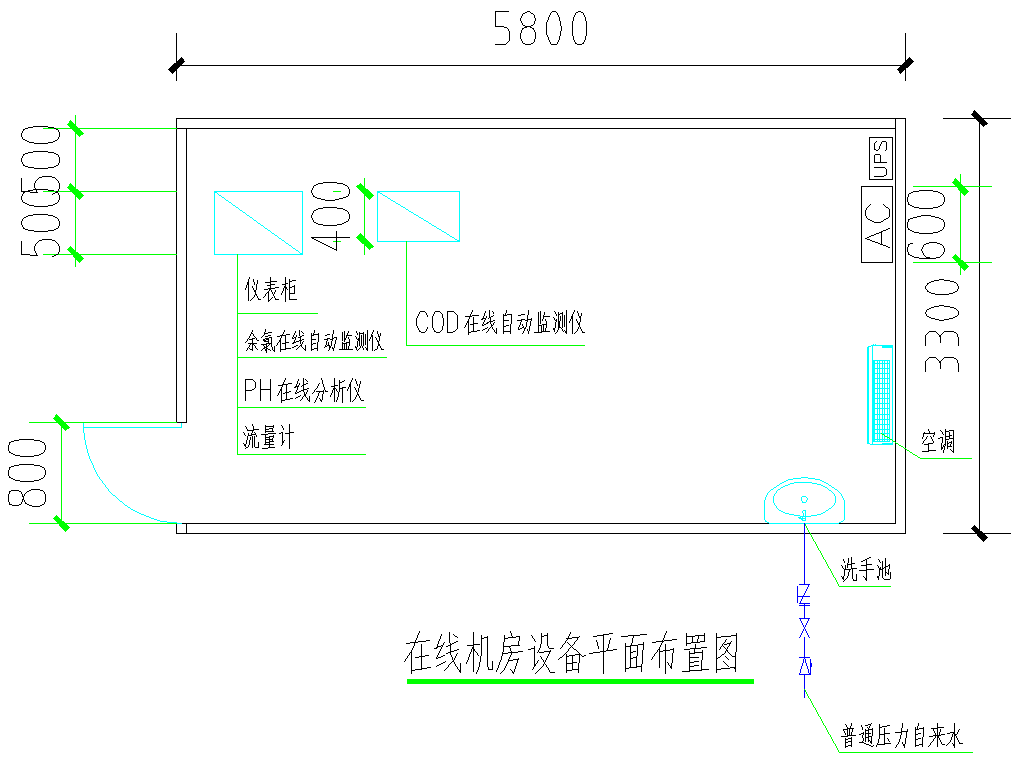 评审方法和评审标准一、评标方法本项目采用综合评分法，评委会将对确定为实质性响应招标文件要求的投标文件进行评价和比较。评标结果按评审后得分由高到低顺序排列。得分相同的，按投标报价由低到高顺序排列。得分且投标报价相同的并列，投标文件满足招标文件全部实质性要求，且按照评审因素的量化指标评审得分最高的供应商为排名第一的成交候选人。二、落实政府采购政策及政府采购不诚信记录扣分评审无评分标准第六章 竞争性磋商响应文件格式竞争性磋商响应文件（正或副本）项 目 名 称：扬州大学附属医院扬州大学附属医院东区污水站在线监测设备采购项目项 目 编 号：JSHCZB-20230451号       磋商供应商名称 ：                 日      期 ：               说明：对本章所有的响应文件格式 ，供应商可根据自身情况进行补充和修改，但补充和修改不得造成与本格式内容有实质性的违背。评分索引表响应文件主要目录一、资格性和符合性检查响应对照表二、资信证明文件三、磋商响应函四、磋商响应报价表五、分项报价表六、技术参数响应及偏离表七、商务条款响应及偏离表八、拟投入人员一览表九、供应商信用承诺书十、供应商参加磋商确认函......一、资格性和符合性检查响应对照表磋商供应商全称（加盖公章）：二、资信证明文件   1、实质性资格证明文件目录（一）符合相关规定的条件，并提供下列材料：1 磋商响应函(原件)2 资格声明(原件)3若法定代表人参加磋商的，须提供本人身份证复印件(原件备查)；若授权代表参加的，须提供《法人授权书》原件和授权代表身份证复印件（原件备查） 4 营业执照副本(复印件加盖供应商公章) 5 依法缴纳职工社会保障资金的证明材料(复印件加盖供应商公章)(税务、银行或社会保险基金管理部门出具的2023年2月-2023年4月三个月内任意一份缴纳职工社会保障资金的缴款凭证或缴款证明)6 供应商2023年2月-2023年4月三个月内任意一份依法纳税的缴款凭证(复印件加盖供应商公章)7  上一年度财务报告 (复印件加盖供应商公章)8 供应商参加本次采购活动前3年内在经营活动中没有重大违法记录的书面声明（原件）9 供应商信用承诺书（原件）采购人根据本项目要求规定的特定条件：无落实政府采购需满足的资格要求：无注：1.供应商如有相关政策支持，延期缴纳或暂不缴纳职工社会保障资金的，须提供相关证明材料；2.若供应商为新成立公司不能提供5、6、7项，须提供相关证明材料；3.如参加本项目的供应商为个体工商户、事业法人等非企业法人，则无需提供上述5、6、7项。法人授权书本授权书声明：____________（供应商名称）授权________________（被授权人的姓名）为我方就        号项目采购活动的合法代理人，以本公司名义全权处理一切与该项目采购有关的事务。本授权书于______年____月____日起生效，特此声明。    代理人（被授权人）：_______________________    单位名称：_____________________________________    授权单位盖章：_________________________________单位名称：_____________________________________地址：                                         日期：   年   月   日身份证复印件：参加采购活动前 3 年内在经营活动中没有重大违法记录的书面声明                              声  明       我公司郑重声明：参加本次采购活动前 3 年内，我公司在经营活动中没有因违法经营受到刑事处罚或者责令停产停业、吊销许可证或者执照、较大数额罚款等行政处罚。供应商名称（公章）：                                          法定代表人或授权代表签字：______                                          日期：______年    月    日供应商信用承诺书承诺主体名称：统一社会信用代码：为维护公平竞争、规范有序的市场秩序，营造诚实守信的信用环境，共同推进社会信用体系建设完善，树立企业诚信守法形象，本企业对________________________项目采购活动郑重承诺如下:一、对提供给注册登记部门、行业管理部门、司法部门、行业组织以及在采购活动中提交的所有资料的合法性、真实性、准确性和有效性负责；二、严格按照国家法律、法规和规章开展采购活动，全面履行应尽的责任和义务，全面做到履约守信，具备《中华人民共和国政府采购法》第二十二条第一款规定的条件;三、严格依法开展生产经营活动，主动接受行业监管，自愿接受依法开展的日常检查；违法失信经营后将自愿接受约束和惩戒，并依法承担相应责任；四、自觉接受行政管理部门、行业组织、社会公众、新闻舆论的监督；五、自觉做到自我约束、自我管理，不制假售假、商标侵权、虚假宣传、违约毁约、恶意逃债、偷税漏税、垄断和不正当竞争，维护经营者、消费者的合法权益；六、提出政府采购质疑和投诉坚持依法依规、诚实信用原则，在全国范围12个月内没有三次以上查无实据的政府采购投诉；七、严格遵守信用信息公示相关规定，向社会公示信用信息；八、在“信用中国”和“中国政府采购网”网站中无违法违规、较重或严重失信记录；九、如违反承诺，自愿接受管理部门依法给予的行政处罚，同意将违反承诺的行为作为不良记录记入信用档案，依法依规进行信息公示，并承担所产生的一切法律责任和经济损失。十、本承诺书自签订之日起生效。 （注：法定代表人或负责人、主体名称发生变更的应当重新做出承诺。）　　　　　　　　　　        承诺单位（签章）：           　　　　　　　　　   　  法定代表人（负责人）：　　　　　　　　　      　年    月    日资 格 声 明1、名称及其它情况：（1）供应商名称：                            （2）地址：                           	邮编：                   电话：                                传真：                  （3）成立和/或注册日期：                         （4）法定代表人：                    （5）实收资本：                                 （6）近期资产负债表：（到20  年12月31日）<1> 固定资产：                          <2> 流动资金：                          <3> 长期负债：                          <4> 短期负债：                          2、近三年同类货物和服务的主要销售业绩（无有效联系人、联系方式和合同复印件的视为未填报本项目）：3、本次采购要求的其他资格文件以及供应商认为需要声明的其他情况：                         兹证明上述声明是真实的、正确的，并提供了全部能提供的资料和数据，我们同意遵照贵方要求出示有关证明文件，如有虚假，自愿丧失成交资格，一年内退出采购人采购市场。供应商公章：                         法定代表人或授权代表签字：                          日期：    年    月    日        （注：资格声明为格式文件,实质性内容请勿修改，否则将导致响应文件无效）三、磋商响应函致：扬州大学附属医院代理机构公司根据贵方的       号磋商文件，正式授权下述签字人_________ (姓名和职务)代表我方______________（供应商的名称），全权处理本次项目磋商采购的有关事宜。据此函，__________（签字人）兹宣布同意如下：1.按磋商文件规定的各项要求，向买方提供所需服务。2.我们已详细审核全部磋商文件及其有效补充文件，我们知道必须放弃提出含糊不清或误解问题的权利。3.我们同意从规定的响应文件接收截止时间起遵循本响应文件，并在规定的磋商有效期期满之前均具有约束力。4.同意向贵方提供贵方可能另外要求的与磋商采购有关的任何证据或资料，并保证我方已提供和将要提供的文件是真实的、准确的。5.一旦我方成交，我方将根据磋商文件的规定，严格履行合同的责任和义务，并保证在磋商文件规定的时间完成项目，交付买方验收、使用。6.遵守磋商文件中要求的收费项目和标准。7.与本磋商采购有关的正式通讯地址为：地 址：                         邮 编：电 话：                         传 真：供应商开户行：                  账 户： 法定代表人或授权代表姓名（签字）：     联系电话：供应商名称（公章）：            日 期：________年____月____日四、磋商响应报价表项目名称： 项目编号：法定代表人或者授权代表（签字或盖章）：                    磋商供应商全称（盖章）：                                                                        日期：    年   月    日五、分项报价表供应商全称（加盖公章）：            项目编号：备注：1、各供应商可以根据实际情况合理安排，对上述项目适当予以调整。  2、所有报价（含各分项报价）必须符合国家法律法规及本次磋商文件要求。总报价明显低于其自身合理成本且又无法提供证明的，属于恶意竞争情形，被评委认定为恶意竞争的，为无效报价。法定代表人或授权代表（签字或盖章）                                                        年    月    日六、技术参数响应及偏离表供应商全称（加盖公章）：法定代表人或授权代表（签字或盖章）                                             日期：     年    月     日注：1、按照基本技术要求详细填列；2、行数不够，可自行添加。3、技术偏离表应针对项目需求逐条应答。七、商务条款响应及偏离表供应商全称（加盖公章）：     项目名称：法定代表人或授权代表签字：日期：     年    月     日拟投入人员一览表供应商全称（加盖公章）：     项目名称：法定代表人或授权代表签字：日期：     年    月     日供应商参加磋商确认函扬州大学附属医院代理机构：　　本公司将参加贵单位于     月     日开标的采购编号为       的              项目的投标。本单位已在扬州大学附属医院网站、扬州大学网成功下载标书，特发函确认。　　　　　　            　             （单位公章）　　　　　　　　　　　　　    　年　　　月　　　日附：     供应商联系表备注：1、请准备参与本项目磋商的供应商如实填写（以上信息均为必填内容）后邮件至采购代理机构（邮箱：2263852076@qq.com，固定电话：18752710910）。      2、因供应商填写有误，造成以上信息资料的不实将由供应商承担责任。      3、已确认参加磋商的供应商，故意迟到或无故不参加，影响磋商活动正常进行的，根据《江苏省政府采购信用管理暂行办法》，将被列为一般失信行为。4、此表手写无效。     代理机构确认（盖章确认后获取招标、采购文件）法人授权书本授权书声明：  　               （投标人、供应商名称）授权         （被授权人的姓名）为我方就         （项目编号）            （项目名称）招标、采购活动的合法代理人，以本公司名义全权处理一切与该项目采购有关的事务。本授权书于______年____月____日起生效，特此声明。代理人（被授权人）：  　                         单位名称：  　                                   授权单位盖章：  　                               单位名称：  　                                   地址：  　                                        日期：      年      月      日法定代表人身份证复印件：被授权人身份证复印件：序号参数名称参数要求备注1方法依据《水质-化学耗氧量测定-重铬酸钾》（HJ 828-2017）2测量范围10~1000mg/L3分辨率< 1mg/L4准确度≤±10%5重复性误差≤10%6最小测量周期40min7采样周期时间间隔（30~9999min 任意可调）和整点测量模式8做样间隔连续、1小时、2小时...24小时、触发9模拟输出4~20mA10信号接口RS232/RS48511环境要求5-40℃序号参数名称参数要求备注1方法依据《电极法》JJG631-20042测试量程0.01-14.00PH3精确度0.014做样间隔连续、1小时、2小时。。。24小时、触发 5模拟输出4~20mA6通信接口RS232数字接口或RS4857环境温度5~40°C序号设备名称数量单位参数要求推荐品牌上限价格1化学需氧量（CODcr）水质在线自动监测仪1台1、配备彩色触摸屏、界面友好直观形象；2、支持断电保护、缺液报警、自检复位功能；3、支持手动校准、自动校准；4、支持手动清洗、自动清洗；5、进样系统气液分离，具有防腐性能；6、支持自动标样核查，废液分离；7、配备高精度注射泵；8、测量间隔支持、整点测量、触发及指定时间；10、测试量程满足10~1000mg/L；11、数据存储不低于2万条，掉电不丢失，存满自动覆盖；12、支持RS232/458输出、4-20mA输出；13、预留打印机接口。锐泉、博克斯、德林600002PH1台1、测试量程0.01-14.00PH2、精确度0.013、支持RS232/458输出、4-20mA输出；4、预留打印机接口。锐泉、博克斯、德林65003移机//PH、余氯、数采仪、流量计（含移机产生所有的耗材费，仪表柜等相关费用。）4安装调试费5项在线监测系统设备调试、试运行以及验收所需标液、耗材以及人工等费用，如验收不通过，后续费用仍由投标人承担直至通过验收。Ph、余氯、数采仪、流量计、CODcr5验收1项环保验收报备、强制检定（第三方）评分项目评审标准价格分(20分）价格评审采用低价优先法计算，即满足采购文件要求且价格最低的最终报价为基准价，其价格分为满分20分。其他供应商的价格分按照下列公式计算＝（基准价/最终报价）×20×100％，保留壹位小数。服务方案（18分）供应商需提供本项目服务方案，方案应全面、具有针对性、安全性，合理有效。方案完整，可行性和专业性强得18分；方案较完整，可行性和专业性较强得12分；方案完整性和可行性一般得6分；无方案不得分。应急预案（15分）供应商需提供本项目应急预案，应急预案需全面、合理，具有针对性，具备可执行性。应急预案完整，可行性和专业性强得15分；应急预案较完整，可行性和专业性较强得10分；应急预案完整性和可行性一般得5分；无应急预案不得分。售后服务措施及承诺（9分）售后服务措施及承诺，售后服务方案应全面、具有针对性、安全性，合理有效。有完善的售后服务条款，清晰的服务文件，对突发状况有完备的处理方案；根据环保局相关文件要求，满足客户售后要求，得9分；有基本的服务文件；根据环保局相关文件要求，基本满足客户售后要求，得6分；基本符合用户需求，得3分；不符合用户需求或未提供的不得分。企业实力（20分）（1）供应商具有有效期内的中国环境服务认证证书，得3分；（2）供应商具有有效期内的五星级及以上售后服务证书，得2分；（3）供应商具备注册环保工程师证书得3分（提供供应商为上述人员缴纳的社保证明）；（4）企业运维人员具有自动监控（水）运行工每个2分，最高得6分；（提供供应商为上述人员缴纳的社保证明）（5）供应商具有有效期内的质量管理体系认证证书、环境管理体系和职业健康安全管理认证证书的每个2分，最高得6分。（提供相关证书复印件加盖磋商响应供应商公章，有社保要求的提供社保证明加盖磋商响应供应商公章，社保缴纳时间为2023年2月-4月任意一月）业绩（18分）提供2020年1月1日后（以合同签订时间为准）污水站在线监测设备相关业绩，每有一份得 3分，最多得18分（须提供合同复印件加盖磋商响应供应商公章，原件备查，不提供不得分）。合计100分评分项目在响应文件中的页码位置序号资格和符合性检查响应内容是否响应（填是或者否）响应文件中的页码位置12345...磋商文件中的其他实质性要求甲方名称、联系人、联系方式项   目   名   称服务名称第一轮报价大写：小写：                             （人民币）备注分项名称单价数量总价合计序号       项目磋商要求磋商响应超出、符合或偏离原因或说明序号项目磋商要求是否响应供应商的承诺或说明1服务期限2服务要求3交付时间4交付方式5交付地点6付款方式7磋商响应货币8其他序号岗位姓 名性别学历出生年月专业职称证书及编号备注单位名称单位地址法定代表人单位电话项目联系人邮    箱联系人固定电话联系人手机所投项目名称所投标段（如有）经办人确认资料费金额财务确认